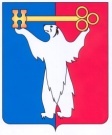 АДМИНИСТРАЦИЯ ГОРОДА НОРИЛЬСКАКРАСНОЯРСКОГО КРАЯРАСПОРЯЖЕНИЕ05.04.2023	г.Норильск	№ 2385Об отказе в предоставлении разрешения на условно разрешенный вид использования земельного участка и объекта капитального строительстваРассмотрев заявление Савченко Александра Петровича о предоставлении разрешения на условно разрешенный вид использования земельного участка и объекта капитального строительства «стоянки транспорта общего пользования», в соответствии с требованиями пункта 6 статьи 37, статьи 39 Градостроительного кодекса Российской Федерации, Положения об организации и проведении публичных слушаний по вопросам градостроительной деятельности в муниципальном образовании город Норильск, утвержденного решением Норильского городского Совета депутатов от 13.05.2008 № 11-239, на основании абзаца 8 пункта 7 подраздела 3.3 раздела 3 Главы 1 Части I Правил землепользования и застройки муниципального образования город Норильск, утвержденных решением Норильского городского Совета депутатов от 10.11.2009 № 22-533, пункта 4 статьи 11.9 Земельного кодекса Российской Федерации, учитывая, что заявитель не может рассматриваться в качестве заинтересованного лица, в каком законодатель определяет данное лицо в статье 39 Градостроительного кодекса Российской Федерации (вид разрешенного использования земельного участка «стоянка транспорта общего пользования» (код 7.2.3 Классификатора видов разрешенного использования земельных участков, утвержденного приказом Росреестра от 10.11.2020 №П/0412) предназначен для размещения стоянок транспортных средств, осуществляющих перевозки людей по установленному маршруту, однако отсутствуют сведения об осуществлении Савченко Александром Петровичем соответствующей предпринимательской деятельности в соответствии с испрашиваемым видом разрешенного использования), а также территория, в отношении которой испрашивается условно разрешенный вид использования, расположена в зоне ограничений передающего радиотехнического объекта, и в соответствии с пунктом 3.19 СанПиН 2.1.8/2.2.4.1383-03 (Гигиенические требования к размещению и эксплуатации передающих радиотехнических объектов), приводит к невозможности использования земельного участка в целях размещения объекта «стоянка транспорта общего пользования», учитывая рекомендации и заключение о результатах публичных слушаний, 1.	Отказать в предоставлении разрешения на условно разрешенный вид использования земельного участка и объекта капитального строительства «стоянки транспорта общего пользования», расположенного в территориальной зоне застройки многоэтажными жилыми домами 9 этажей и выше (Ж-2) по адресу: Российская Федерация, Красноярский край, городской округ город Норильск, город Норильск, проезд Солнечный, 10а.2.	Управлению по градостроительству и землепользованию Администрации города Норильска направить копию настоящего распоряжения в адрес Савченко Александра Петровича в установленный срок.3. 	Опубликовать настоящее распоряжение в газете «Заполярная правда» и разместить его на официальном сайте муниципального образования город Норильск.4.	Контроль исполнения пункта 2 настоящего распоряжения возложить на заместителя Главы города Норильска по земельно-имущественным отношениям и развитию предпринимательства.Глава города Норильска	                                                                           Д.В. Карасев